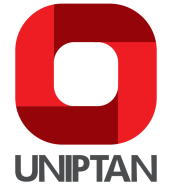 Centro Universitário Presidente Tancredo de Almeida NevesCoordenação de PesquisaTel.: (32) 3379-2725 - Ramal 202E-mail: pesquisa@uniptan.edu.brCentro Universitário Presidente Tancredo de Almeida NevesCoordenação de PesquisaTel.: (32) 3379-2725 - Ramal 202E-mail: pesquisa@uniptan.edu.brCentro Universitário Presidente Tancredo de Almeida NevesCoordenação de PesquisaTel.: (32) 3379-2725 - Ramal 202E-mail: pesquisa@uniptan.edu.brCentro Universitário Presidente Tancredo de Almeida NevesCoordenação de PesquisaTel.: (32) 3379-2725 - Ramal 202E-mail: pesquisa@uniptan.edu.brCentro Universitário Presidente Tancredo de Almeida NevesCoordenação de PesquisaTel.: (32) 3379-2725 - Ramal 202E-mail: pesquisa@uniptan.edu.brCentro Universitário Presidente Tancredo de Almeida NevesCoordenação de PesquisaTel.: (32) 3379-2725 - Ramal 202E-mail: pesquisa@uniptan.edu.brCentro Universitário Presidente Tancredo de Almeida NevesCoordenação de PesquisaTel.: (32) 3379-2725 - Ramal 202E-mail: pesquisa@uniptan.edu.brFORMULÁRIO PARA APRESENTAÇÃO DE RELATÓRIO FINALPROGRAMA DE PESQUISA E INICIAÇÃO CIENTÍFICAFORMULÁRIO PARA APRESENTAÇÃO DE RELATÓRIO FINALPROGRAMA DE PESQUISA E INICIAÇÃO CIENTÍFICAFORMULÁRIO PARA APRESENTAÇÃO DE RELATÓRIO FINALPROGRAMA DE PESQUISA E INICIAÇÃO CIENTÍFICAFORMULÁRIO PARA APRESENTAÇÃO DE RELATÓRIO FINALPROGRAMA DE PESQUISA E INICIAÇÃO CIENTÍFICAFORMULÁRIO PARA APRESENTAÇÃO DE RELATÓRIO FINALPROGRAMA DE PESQUISA E INICIAÇÃO CIENTÍFICAFORMULÁRIO PARA APRESENTAÇÃO DE RELATÓRIO FINALPROGRAMA DE PESQUISA E INICIAÇÃO CIENTÍFICAFORMULÁRIO PARA APRESENTAÇÃO DE RELATÓRIO FINALPROGRAMA DE PESQUISA E INICIAÇÃO CIENTÍFICAFORMULÁRIO PARA APRESENTAÇÃO DE RELATÓRIO FINALPROGRAMA DE PESQUISA E INICIAÇÃO CIENTÍFICA Edital FUNADESP Grupo de Pesquisa  Iniciação Científica Liga Acadêmica Outro: (USO DA COPEX)Instruções gerais:- Todos os campos do formulário devem ser preenchidos ou assinalados. Para preencher cada campo, basta posicionar o cursor sobre o mesmo que será habilitada a caixa para preenchimento.- As informações apresentadas neste formulário são necessárias para acompanhamento da pesquisa e dos alunos e colaboradores que participaram efetivamente da pesquisa no trimestre de que trata o relatório.Instruções gerais:- Todos os campos do formulário devem ser preenchidos ou assinalados. Para preencher cada campo, basta posicionar o cursor sobre o mesmo que será habilitada a caixa para preenchimento.- As informações apresentadas neste formulário são necessárias para acompanhamento da pesquisa e dos alunos e colaboradores que participaram efetivamente da pesquisa no trimestre de que trata o relatório.Instruções gerais:- Todos os campos do formulário devem ser preenchidos ou assinalados. Para preencher cada campo, basta posicionar o cursor sobre o mesmo que será habilitada a caixa para preenchimento.- As informações apresentadas neste formulário são necessárias para acompanhamento da pesquisa e dos alunos e colaboradores que participaram efetivamente da pesquisa no trimestre de que trata o relatório.Instruções gerais:- Todos os campos do formulário devem ser preenchidos ou assinalados. Para preencher cada campo, basta posicionar o cursor sobre o mesmo que será habilitada a caixa para preenchimento.- As informações apresentadas neste formulário são necessárias para acompanhamento da pesquisa e dos alunos e colaboradores que participaram efetivamente da pesquisa no trimestre de que trata o relatório.Instruções gerais:- Todos os campos do formulário devem ser preenchidos ou assinalados. Para preencher cada campo, basta posicionar o cursor sobre o mesmo que será habilitada a caixa para preenchimento.- As informações apresentadas neste formulário são necessárias para acompanhamento da pesquisa e dos alunos e colaboradores que participaram efetivamente da pesquisa no trimestre de que trata o relatório.Instruções gerais:- Todos os campos do formulário devem ser preenchidos ou assinalados. Para preencher cada campo, basta posicionar o cursor sobre o mesmo que será habilitada a caixa para preenchimento.- As informações apresentadas neste formulário são necessárias para acompanhamento da pesquisa e dos alunos e colaboradores que participaram efetivamente da pesquisa no trimestre de que trata o relatório.Instruções gerais:- Todos os campos do formulário devem ser preenchidos ou assinalados. Para preencher cada campo, basta posicionar o cursor sobre o mesmo que será habilitada a caixa para preenchimento.- As informações apresentadas neste formulário são necessárias para acompanhamento da pesquisa e dos alunos e colaboradores que participaram efetivamente da pesquisa no trimestre de que trata o relatório.Instruções gerais:- Todos os campos do formulário devem ser preenchidos ou assinalados. Para preencher cada campo, basta posicionar o cursor sobre o mesmo que será habilitada a caixa para preenchimento.- As informações apresentadas neste formulário são necessárias para acompanhamento da pesquisa e dos alunos e colaboradores que participaram efetivamente da pesquisa no trimestre de que trata o relatório.Instruções gerais:- Todos os campos do formulário devem ser preenchidos ou assinalados. Para preencher cada campo, basta posicionar o cursor sobre o mesmo que será habilitada a caixa para preenchimento.- As informações apresentadas neste formulário são necessárias para acompanhamento da pesquisa e dos alunos e colaboradores que participaram efetivamente da pesquisa no trimestre de que trata o relatório.1 INFORMAÇÕES GERAIS SOBRE A PESQUISA1 INFORMAÇÕES GERAIS SOBRE A PESQUISA1 INFORMAÇÕES GERAIS SOBRE A PESQUISA1 INFORMAÇÕES GERAIS SOBRE A PESQUISA1 INFORMAÇÕES GERAIS SOBRE A PESQUISA1 INFORMAÇÕES GERAIS SOBRE A PESQUISA1 INFORMAÇÕES GERAIS SOBRE A PESQUISA1 INFORMAÇÕES GERAIS SOBRE A PESQUISA1 INFORMAÇÕES GERAIS SOBRE A PESQUISA1.1 Título da pesquisa:1.1 Título da pesquisa:1.1 Título da pesquisa:1.2 Coordenador:1.3 Colaborador:1.4 Coordenador:2 ALUNOS PARTICIPANTES2 ALUNOS PARTICIPANTES2 ALUNOS PARTICIPANTES2 ALUNOS PARTICIPANTES2 ALUNOS PARTICIPANTES2 ALUNOS PARTICIPANTES2 ALUNOS PARTICIPANTES2 ALUNOS PARTICIPANTES2 ALUNOS PARTICIPANTESNome completoNome completoNome completoNome completoNome completoCurso de graduaçãoCurso de graduaçãoE-mailE-mail3 INFORMAÇÕES SOBRE O RELATÓRIO3 INFORMAÇÕES SOBRE O RELATÓRIO3 INFORMAÇÕES SOBRE O RELATÓRIO3 INFORMAÇÕES SOBRE O RELATÓRIO3 INFORMAÇÕES SOBRE O RELATÓRIO3 INFORMAÇÕES SOBRE O RELATÓRIO3 INFORMAÇÕES SOBRE O RELATÓRIO3 INFORMAÇÕES SOBRE O RELATÓRIO3 INFORMAÇÕES SOBRE O RELATÓRIO3.1 Relatório FINAL3.1 Relatório FINAL3.1 Relatório FINAL3.1 Relatório FINAL3.1 Relatório FINAL3.1 Relatório FINAL3.1 Relatório FINAL3.1 Relatório FINAL3.1 Relatório FINAL3.2 Período de execução da pesquisa:3.2 Período de execução da pesquisa:3.2 Período de execução da pesquisa:3.2 Período de execução da pesquisa:Início: Início: Término: Término: Término: 3.3 Importante:O relatório final deve ser acompanhado de trabalho científico no formato de artigo ou resumo expandido a ser submetido para apresentação em evento científico institucional (Congresso de Pesquisa e Extensão ou Mostra Científica). Ciente: 3.3 Importante:O relatório final deve ser acompanhado de trabalho científico no formato de artigo ou resumo expandido a ser submetido para apresentação em evento científico institucional (Congresso de Pesquisa e Extensão ou Mostra Científica). Ciente: 3.3 Importante:O relatório final deve ser acompanhado de trabalho científico no formato de artigo ou resumo expandido a ser submetido para apresentação em evento científico institucional (Congresso de Pesquisa e Extensão ou Mostra Científica). Ciente: 3.3 Importante:O relatório final deve ser acompanhado de trabalho científico no formato de artigo ou resumo expandido a ser submetido para apresentação em evento científico institucional (Congresso de Pesquisa e Extensão ou Mostra Científica). Ciente: 3.3 Importante:O relatório final deve ser acompanhado de trabalho científico no formato de artigo ou resumo expandido a ser submetido para apresentação em evento científico institucional (Congresso de Pesquisa e Extensão ou Mostra Científica). Ciente: 3.3 Importante:O relatório final deve ser acompanhado de trabalho científico no formato de artigo ou resumo expandido a ser submetido para apresentação em evento científico institucional (Congresso de Pesquisa e Extensão ou Mostra Científica). Ciente: 3.3 Importante:O relatório final deve ser acompanhado de trabalho científico no formato de artigo ou resumo expandido a ser submetido para apresentação em evento científico institucional (Congresso de Pesquisa e Extensão ou Mostra Científica). Ciente: 3.3 Importante:O relatório final deve ser acompanhado de trabalho científico no formato de artigo ou resumo expandido a ser submetido para apresentação em evento científico institucional (Congresso de Pesquisa e Extensão ou Mostra Científica). Ciente: 3.3 Importante:O relatório final deve ser acompanhado de trabalho científico no formato de artigo ou resumo expandido a ser submetido para apresentação em evento científico institucional (Congresso de Pesquisa e Extensão ou Mostra Científica). Ciente: 4 ASPECTOS ÉTICOS4 ASPECTOS ÉTICOS4 ASPECTOS ÉTICOS4 ASPECTOS ÉTICOS4 ASPECTOS ÉTICOS4 ASPECTOS ÉTICOS4 ASPECTOS ÉTICOS4 ASPECTOS ÉTICOS4 ASPECTOS ÉTICOS4 ASPECTOS ÉTICOS5 OUTRAS INFORMAÇÕES RELEVANTES5 OUTRAS INFORMAÇÕES RELEVANTES5 OUTRAS INFORMAÇÕES RELEVANTES5 OUTRAS INFORMAÇÕES RELEVANTES5 OUTRAS INFORMAÇÕES RELEVANTES5 OUTRAS INFORMAÇÕES RELEVANTES5 OUTRAS INFORMAÇÕES RELEVANTES5 OUTRAS INFORMAÇÕES RELEVANTES5 OUTRAS INFORMAÇÕES RELEVANTES5 OUTRAS INFORMAÇÕES RELEVANTES6 RESUMO DA PESQUISA6 RESUMO DA PESQUISA6 RESUMO DA PESQUISA7 RESULTADOS7 RESULTADOS7 RESULTADOS8 PRODUTOS8 PRODUTOS8 PRODUTOS9 AVALIÇÃO DOS ALUNOS9 AVALIÇÃO DOS ALUNOS9 AVALIÇÃO DOS ALUNOS10 ÁREA DE ASSINATURAS10 ÁREA DE ASSINATURAS10 ÁREA DE ASSINATURAS10.1 Instruções gerais:O controle da frequência dos alunos vinculados às pesquisas pela Coordenação de Pesquisa é realizado a partir das assinaturas constantes nos relatórios parciais. Dessa forma, solicitamos atenção quanto às assinaturas obrigatórias nos relatórios para cada tipo de pesquisa, a fim de não comprometer a emissão de documento comprobatório pelo setor.a) Relatórios de grupos de pesquisa:- É obrigatória a assinatura do coordenador e colaboradores do projeto (se houver) (Campo 10.2).- É dispensável a assinatura dos alunos vinculados ao grupo de pesquisa (Campo 10.4).b) Relatórios de pesquisas vinculadas à Liga Acadêmica:- É obrigatória a assinatura do coordenador da liga acadêmica e do coordenador geral das ligas (Campo 10.3).- É dispensável a assinatura dos alunos vinculados à pesquisa (Campo 10.4).c) Relatórios de pesquisas vinculadas à iniciação científica:- É obrigatória a assinatura do coordenador e colaboradores do projeto (se houver) (Campo 10.2).- É obrigatória a assinatura dos alunos vinculados à pesquisa.10.1 Instruções gerais:O controle da frequência dos alunos vinculados às pesquisas pela Coordenação de Pesquisa é realizado a partir das assinaturas constantes nos relatórios parciais. Dessa forma, solicitamos atenção quanto às assinaturas obrigatórias nos relatórios para cada tipo de pesquisa, a fim de não comprometer a emissão de documento comprobatório pelo setor.a) Relatórios de grupos de pesquisa:- É obrigatória a assinatura do coordenador e colaboradores do projeto (se houver) (Campo 10.2).- É dispensável a assinatura dos alunos vinculados ao grupo de pesquisa (Campo 10.4).b) Relatórios de pesquisas vinculadas à Liga Acadêmica:- É obrigatória a assinatura do coordenador da liga acadêmica e do coordenador geral das ligas (Campo 10.3).- É dispensável a assinatura dos alunos vinculados à pesquisa (Campo 10.4).c) Relatórios de pesquisas vinculadas à iniciação científica:- É obrigatória a assinatura do coordenador e colaboradores do projeto (se houver) (Campo 10.2).- É obrigatória a assinatura dos alunos vinculados à pesquisa.10.1 Instruções gerais:O controle da frequência dos alunos vinculados às pesquisas pela Coordenação de Pesquisa é realizado a partir das assinaturas constantes nos relatórios parciais. Dessa forma, solicitamos atenção quanto às assinaturas obrigatórias nos relatórios para cada tipo de pesquisa, a fim de não comprometer a emissão de documento comprobatório pelo setor.a) Relatórios de grupos de pesquisa:- É obrigatória a assinatura do coordenador e colaboradores do projeto (se houver) (Campo 10.2).- É dispensável a assinatura dos alunos vinculados ao grupo de pesquisa (Campo 10.4).b) Relatórios de pesquisas vinculadas à Liga Acadêmica:- É obrigatória a assinatura do coordenador da liga acadêmica e do coordenador geral das ligas (Campo 10.3).- É dispensável a assinatura dos alunos vinculados à pesquisa (Campo 10.4).c) Relatórios de pesquisas vinculadas à iniciação científica:- É obrigatória a assinatura do coordenador e colaboradores do projeto (se houver) (Campo 10.2).- É obrigatória a assinatura dos alunos vinculados à pesquisa.10.2 Coordenador e colaboradores da pesquisa (dispensável para projetos vinculados à Liga Acadêmica)10.2 Coordenador e colaboradores da pesquisa (dispensável para projetos vinculados à Liga Acadêmica)10.2 Coordenador e colaboradores da pesquisa (dispensável para projetos vinculados à Liga Acadêmica)Confirma a veracidade das informações apresentadas no relatório.Confirma a veracidade das informações apresentadas no relatório.Confirma a veracidade das informações apresentadas no relatório.Coordenador: __________________________________________Coordenador: __________________________________________Coordenador: __________________________________________Colaborador: __________________________________________Colaborador: __________________________________________Colaborador: __________________________________________Colaborador: __________________________________________Colaborador: __________________________________________Colaborador: __________________________________________10.3 Coordenador da Liga Acadêmica e coordenador geral das Ligas (somente para pesquisas vinculadas à Liga Acadêmica)10.3 Coordenador da Liga Acadêmica e coordenador geral das Ligas (somente para pesquisas vinculadas à Liga Acadêmica)10.3 Coordenador da Liga Acadêmica e coordenador geral das Ligas (somente para pesquisas vinculadas à Liga Acadêmica)Ciente da execução da pesquisa e das informações apresentadas no relatório.Ciente da execução da pesquisa e das informações apresentadas no relatório.Ciente da execução da pesquisa e das informações apresentadas no relatório.Coordenador da liga: __________________________________________Coordenador da liga: __________________________________________Coordenador da liga: __________________________________________Coordenador geral das ligas: (se houver)Coordenador geral das ligas: (se houver)Coordenador geral das ligas: (se houver)10.4 Alunos de Iniciação Científica (Somente para projetos vinculados à Iniciação Científica)10.4 Alunos de Iniciação Científica (Somente para projetos vinculados à Iniciação Científica)10.4 Alunos de Iniciação Científica (Somente para projetos vinculados à Iniciação Científica)____________________________________________________________________________________________________________________________________AlunoAlunoAluno____________________________________________________________________________________________________________________________________AlunoAlunoAluno____________________________________________________________________________________________________________________________________AlunoAlunoAluno11 RESERVADO À COORDENAÇÃO DE PESQUISA11 RESERVADO À COORDENAÇÃO DE PESQUISA11 RESERVADO À COORDENAÇÃO DE PESQUISASão João Del Rei, _____/_____/_____Assinatura : Assinatura : 